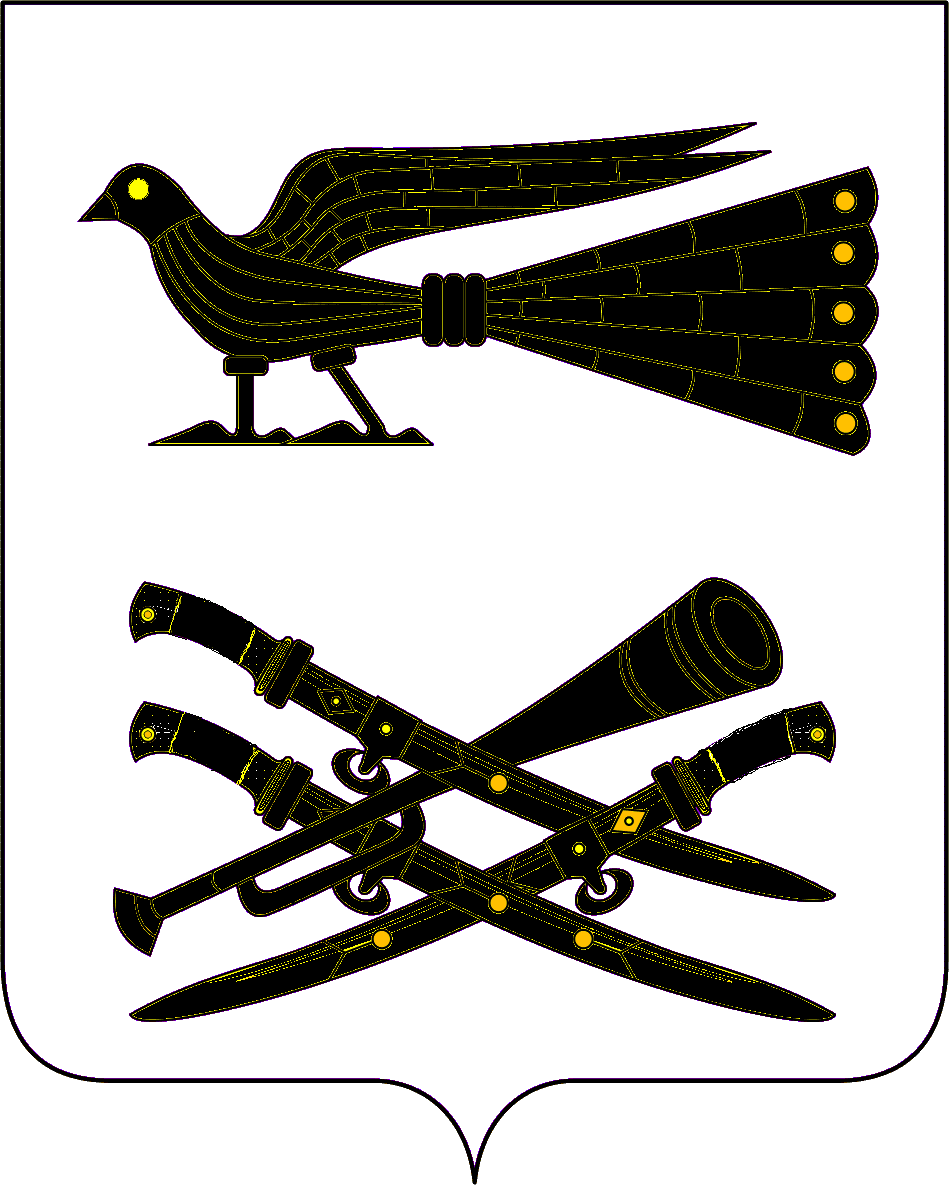 УПРАВЛЕНИЕ  ОБРАЗОВАНИЯАдминистрации  муниципального образованияКореновский  районПРИКАЗот 07.12.2022					   				           № 716г. КореновскО результатах участия обучающихся  общеобразовательных учреждений муниципального образования Кореновский район в муниципальном этапе всероссийской олимпиады школьников по английскому языку  в 2022-2023 учебном годуВ соответствии с приказом Министерства просвещения Российской Федерации от 27.11.2020 года № 678 "Об утверждении Порядка проведения всероссийской олимпиады школьников", приказом министерства образования, науки и молодежной политики Краснодарского края от 26.08.2022 года № 1995 "Об организации проведения муниципального этапа всероссийской олимпиады школьников на территории Краснодарского края в 2022-2023 учебном году" приказываю:1.Утвердить результаты муниципального этапа всероссийской олимпиады школьников по английскому языку 2022-2023 учебного года в муниципальном образовании Кореновский район (приложение).2.Руководителям общеобразовательных учреждений муниципального образования Кореновский район довести содержание настоящего приказа до сведения педагогического коллектива, обучающихся, родителей (законных представителей).3.Контроль за выполнением приказа возложить на заместителя начальника управления образования администрации муниципального образования Кореновский район  А.В. Прядущенко.Начальник управления образования администрации муниципального образования Кореновский район		                 С.М. Батог____________________________________________________________________Проект подготовлен и внесен:Муниципальным казенным учреждением"Информационно-методический центр системы образования  муниципального образования  Кореновский район"Исполняющий обязанностидиректора учреждения                                                                          А.Н. ДурневаРезультатымуниципального этапа всероссийской олимпиады школьников по английскому языку 2022-2023 учебного года в муниципальном образовании Кореновский районНачальникуправления образования    администрации  муниципальногообразования  Кореновский район                                                                С.М. БатогПРИЛОЖЕНИЕ к приказу управления образованияадминистрации муниципального образования Кореновский районот  07.12.2022   № 716№ п/пФИОКлассООРезультат участия в МЭ ВсОШ№ п/пФИОКлассООРезультат участия в МЭ ВсОШ1Стародубцев александр сергеевич7МАНОУ СОШ №6 им. И.Е. Убийко  участник2Сыпченко Егор Дмитриевич7МОАНУ СОШ №17 им. К. В. Навальневой участник3Бушуева Виктория Сергеевна7МАНОУ СОШ №1 имени И.Д. Бувальцева участник4Быховский Назар Романович7МАНОУ СОШ №1 им. И.Д. Бувальцева участник5Безнощенко Анна Александровна7МАНОУ СОШ №5  им.  А.И. Покрышкина участник6Рыбина Анастасия Марковна7МАНОУ СОШ №1 им. И.Д. Бувальцева участник7Лебедь Софья Алексеевна7МАНОУ СОШ №1 им. И.Д. Бувальцева участник8Лащикова Дарья Сергеевна7МАНОУ СОШ №4 им. В.Чикмезова участник9Чадаева Татьяна Евгеньевна7МАНОУ СОШ №18 участник10бедарева дарья сергеевна7МАНОУ СОШ №1 им. И.Д. Бувальцева участник11Моисеенко Милана Николаевна7МАНОУ СОШ №4 им. В.Чикмезова участник12Гажала Валерия Александровна7МАНОУ СОШ №1 им. И.Д. Бувальцева участник13Кондакова Кристина Олеговна7МАНОУ СОШ №1 им. И.Д. Бувальцева участник14Кривуля Анастасия Викторовна7МАНОУ СОШ №1 им. И.Д. Бувальцева участник15Кондрашева Анна Максимовна7МОБУ СОШ №14  им. М.П. Бабича участник16Матирная Елизавета Сергеевна7МАНОУ СОШ №3 им. Р.М.Хабибуллина участник17Анчина Анна Анатольевна7МОБУ СОШ №15  им. П.П. Мисана участник18Красников Александр Сергеевич7МАНОУ СОШ №18 участник19Снытка Анна Анатольевна7МАНОУ СОШ №41 им. В.А. Власова  участник20Аникин Александр Денисович7МАНОУ СОШ №4 им. В.Чикмезова участник21Кобышева Соня Александровна7МАНОУ СОШ №20 им. Е.А. Красильникова участник22Кудинова Мария Михайловна7МОАНУ СОШ №17 им. К. В. Навальневой участник23Кравченко Марина Евгеньевна7МАНОУ СОШ №4 им. В.Чикмезова участник24Бажуков Владимир Сергеевич7МАНОУ СОШ №6 им. И.Е. Убийко  участник25Калачёв Борис Глебович7МАНОУ СОШ №4 им. В.Чикмезова участник26Маленко Антон Александрович7МАНОУ СОШ №4 им. В.Чикмезова участник27Ашуров Трофим Батырович7МАНОУ СОШ №1 им. И.Д. Бувальцева участник28Власов Леонид Алексеевич7МАНОУ СОШ №3 им. Р.М.Хабибуллина участник29Гроза Александр Васильевич8МОАНУ СОШ №17 им. К. В. Навальневой победитель30Сайгаков Семён Алексеевич8МОАНУ СОШ №17 им. К. В. Навальневой победитель31Бурганова Дарья Витальевна8МАНОУ СОШ №5  им.  А.И. Покрышкина победитель32Евтушенко Анна Леонидовна8МАНОУ СОШ №1 им. И.Д. Бувальцева победитель33Тонконоженко Софья Сергеевна8МОБУ СОШ №1 им. И.Д. Бувальцева победитель34Ковалев Захар Андреевич8МАНОУ СОШ №9 им. В.И. Аманова призер35Ткаченко Иван Андреевич8МАНОУ СОШ №6 им. И.Е. Убийко  призер36Михайленко Анастасия Андреевна8МАНОУ СОШ №1 им. И.Д. Бувальцева призер37Литвиненко Павел Алексеевич8МАНОУ СОШ №1 им. И.Д. Бувальцева призер38Крыщенко Виолетта Александровна8МОАНУ СОШ №17 им. К. В. Навальневой участник39Дударева Полина Сергеевна8МАНОУ СОШ №9 им. В.И. Аманова участник40Зуенко Злата Александровна8МОБУ СОШ №15  им. П.П. Мисана участник41Каныгин Егор Витальевич8МАНОУ СОШ №1 им. И.Д. Бувальцева участник42Павловичев Максим Игоревич8МАНОУ СОШ №1 им. И.Д. Бувальцева участник43Зубова Альбина Вячеславовна8МОБУ СОШ №15  им. П.П. Мисана участник44Петрига Анастасия Андреевна8МАНОУ СОШ №18 участник45Павлова Светлана Вячеславовна8МАНОУ СОШ №1 им. И.Д. Бувальцева участник46Марченко Ксения Андреевна8МАНОУ СОШ №4 им. В.Чикмезова участник47Барабаш Мария Владимировна8МОАНУ СОШ №17 им. К. В. Навальневой участник48Дудка Данниил Павлович8МАНОУ СОШ №1 им. И.Д. Бувальцева участник49Динкова Дарья Олеговна8МАНОУ СОШ №6 им. И.Е. Убийко  участник50Козаченко Софья Сергеевна8МАНОУ СОШ №1 им. И.Д. Бувальцева участник51Гасанова Зина Бакиевна8МАНОУ СОШ №25  им. Г.К. Жукова участник52Дмитриев Артем Сергеевич8МОАНУ СОШ №17 им. К. В. Навальневой участник53Мельников Иван Евгеньевич8МОАНУ СОШ №17 им. К. В. Навальневой участник54Литовченко Альбина Эдуардовна8МОАНУ СОШ №17 им. К. В. Навальневой участник55Лобода Софья Валентиновна8МАНОУ СОШ №4 им. В.Чикмезова участник56Бабаева Яна Владимировна8МАНОУ СОШ №18 участник57Касаткин Ярослав Андреевич8МАНОУ СОШ №5  им.  А.И. Покрышкина участник58Письмерова Алина Евгеньевна8МОАНУ СОШ №17 им. К. В. Навальневой участник59Гянджумян София Михайловна8МАНОУ СОШ №1 им. И.Д. Бувальцева участник60Костина Елизавета Александровна8МАНОУ СОШ №1 им. И.Д. Бувальцева участник61Малышко Матвей Юрьевич8МАНОУ СОШ №20 им. Е.А. Красильникова участник62Семенова Доминика 8МАНОУ СОШ №4 им. В.Чикмезова участник63Кателевская Таисия Яковлевна8МОБУ СОШ №15  им. П.П. Мисана участник64Бондаренко Николай Сергеевич8МАНОУ СОШ №3 им. Р.М.Хабибуллина участник65Фролов Артём Александрович8МАНОУ СОШ №3 им. Р.М.Хабибуллина участник66Калиниченко Ольга Васильевна8МОАНУ СОШ №19  им.  С.А. Наточего участник67Галимов Артем Алексеевич8МОБУ СОШ №20 им. Е.А. Красильникова участник68Бейбулатова Алия Исмаиловна8МАНОУ СОШ №3 им. Р.М.Хабибуллина участник69Иванченко Марк Романович8МОБУ СОШ №15  им. П.П. Мисана участник70Кириллов Александр Сергеевич8МАНОУ СОШ №1 им. И.Д. Бувальцева участник71Яскевич Екатерина Ивановна8МАНОУ СОШ №41 им. В.А. Власова  участник72Коновалов Алексей Анатольевич8МОБУ СОШ №15  им. П.П. Мисана участник73Власян Татьяна Витальевна8МАНОУ СОШ №3 им. Р.М.Хабибуллина участник74Тарара Виолетта Андреевна8МАНОУ СОШ №3 им.Р.М.Хабибуллина участник75Осин Иван Денисович8МОБУ СОШ №15  им. П.П. Мисана участник76Хить Александра Владимировна9МОБУ СОШ №14  им. М.П. Бабича победитель77Калугин Евгений Сергеевич9МОАНУ СОШ №17 им. К. В. Навальневой победитель78Тумбусов Максим Михайлович9МОАНУ СОШ №19  им.  С.А. Наточего призер79Кандаков Михаил Игоревич9МАНОУ СОШ №5  им.  А.И. Покрышкина призер80Моругин Александр Николаевич9МОАНУ СОШ №17 им. К. В. Навальневой участник81Василиади Анастасия Георгий9МОАНУ СОШ №17 им. К. В. Навальневой участник82Меркулова Анастасия Александровна9МОАНУ СОШ №17 им. К. В. Навальневой участник83Цибульник Дмитрий Сергеевич9МОАНУ СОШ №17 им. К. В. Навальневой участник84Малышко Фаина Юрьевна9МАНОУ СОШ №20 им. Е.А. Красильникова участник85Лиховидова Дарья Александровна9МАНОУ СОШ №1 им. И.Д. Бувальцева участник86Павлюк Татьяна Альбертовна9МОАНУ СОШ №19  им. С.А. Наточего участник87Даллакян Динислам Левонович9МОБУ СОШ №14  им.  М.П. Бабича участник88Доля Карина Александровна9МОБУ СОШ №15  им. П.П. Мисана участник89Косачева Кира Юрьевна9МАНОУ СОШ №3 им. Р.М.Хабибуллина участник90Куценко Николай Сергеевич9МОАНУ СОШ №17 им. К. В. Навальневой участник91Тарасов Артём Викторович9МАНОУ СОШ №5  им.  А.И. Покрышкина участник92Усачева Маргарита Александровна9МАНОУ СОШ №5  им. А.И. Покрышкина участник93Митяева Арина Сергеевна9МАНОУ СОШ №18 участник94Кухаренко Ангелина Павловна9МОБУ СОШ №15  им. П.П. Мисана участник95Вилисова Екатерина Максимовна9МАНОУ СОШ №3 им. Р.М.Хабибуллина участник96Шарапова Виктория Викторовна9МОБУ СОШ №15  им.  П.П. Мисана участник97Кириллова Дарья Евгеньевна9МАНОУ СОШ №3 им. Р.М.Хабибуллина участник98Пак Маским Олегович9МАНОУ СОШ №6 им. И.Е. Убийко  участник99Федин Александр Андреевич9МАНОУ СОШ №25  им. Г.К. Жукова участник100Лесников Даниил Михайлович9МАНОУ СОШ №4 им. В.Чикмезова участник101Соколова Владлена Алексеевна9МАНОУ СОШ №4 им. В.Чикмезова участник102Татаренко Татьяна Сергеевна9МОАНУ СОШ №17 им. К. В. Навальневой участник103Чемеркина Карина Сергеевна9МАНОУ СОШ №4 им. В.Чикмезова участник104Попов Владислав Сергеевич9МАНОУ СОШ №6 им. И.Е. Убийко  участник105Нам Валерия Владимировна9МАНОУ СОШ №6 им. И.Е. Убийко  участник106Крайнюк Дмитрий Юрьевич9МАНОУ СОШ №25  им. Г.К. Жукова участник107шарипова рената серверовна9МАНОУ СОШ №1 им. И.Д. Бувальцева участник108Худякова Милана Алексеевна10МОАНУ СОШ №17 им. К. В. Навальневой победитель109Гладкова Ольга Дмитриевна10МОАНУ СОШ №19  им.  С.А. Наточего призер110Бубенко София Олеговна10МАНОУ СОШ №20 им. Е.А. Красильникова призер111Кумпан Валерия Дмитриевна10МОАНУ СОШ №17 им. К. В. Навальневой призер112Колков Никодим Валерьевич10МАНОУ СОШ №18 участник113Рыжова Ярослава Александровна10МОАНУ СОШ №19  им.  С.А. Наточего участник114Рагимов Рашад Тофик оглы10МОАНУ СОШ №19  им.  С.А. Наточего участник115Шульева Ульяна Андреевна10МОАНУ СОШ №17 им. К. В. Навальневой участник116Фисенко Вероника Георгиевна10МАНОУ СОШ №5  им.  А.И. Покрышкина участник117Виолетта Зленко Руслановна10МОБУ СОШ №15  им. П.П. Мисана участник118Чукланов Артем Алексеевич10МАНОУ СОШ №1 им. И.Д. Бувальцева участник119Чуприна Станислав Андреевич10МОБУ СОШ №15  им. П.П. Мисана участник120Джигурда Алёна Ростиславовна10МАНОУ СОШ №1 им. И.Д. Бувальцева участник121Глоба Глафира Романовна10МАНОУ СОШ №3 им. Р.М.Хабибуллина участник122Терехова Алина Евгеньевна10МОБУ СОШ №15  им. П.П. Мисана участник123Пойда Ксения 10МАНОУ СОШ №3 им. Р.М.Хабибуллина участник124Шоль Софья Александровна10МАНОУ СОШ №41 им. В.А. Власова  участник125Нам Виктория Евгеньевна10МАНОУ СОШ №6 им. И.Е. Убийко  участник126Кан Екатерина Дмитриевна10МАНОУ СОШ №6 им. И.Е. Убийко  участник127Ефремов Илья Илья10МОБУ СОШ №15  им. П.П. Мисана участник128Гроссу Юлия Вячеславовна10МАНОУ СОШ №3 им. Р.М.Хабибуллина участник129Литовченко Никита Евгеньевич10МАНОУ СОШ №5  им.  А.И. Покрышкина участник130Горбачева Олеся Алексеевна10МАНОУ СОШ №6 им. И.Е. Убийко  участник131Бурданова Мария Николаевна10МОАНУ СОШ №19  им.  С.А. Наточего участник132Худяков Илья Алексеевич11МОАНУ СОШ №17 им. К. В. Навальневой победитель133Чмеренко Мария Юрьевна11МОАНУ СОШ №17 им. К. В. Навальневой победитель134Тимина Мария Игоревна11МАНОУ СОШ №1 им. И.Д. Бувальцева победитель135Тонкошкурова Альбина Игоревна11МОАНУ СОШ №19  им. С.А. Наточего призер136Кошелева Алиса Геннадьевна11МАНОУ СОШ №41 им. В.А. Власова  призер137Лазаренко Максим Евгеньевич11МАНОУ СОШ №1 им. И.Д. Бувальцева участник138Сковородка Максим Андреевич11МАНОУ СОШ №1 им. И.Д. Бувальцева участник139Касаткин Никита Андреевич11МАНОУ СОШ №5  им.  А.И. Покрышкина участник140Усеинова Елизавета Сергеевна11МАНОУ СОШ №1 им. И.Д. Бувальцева участник141Сибюк Дарья Романовна11МАНОУ СОШ №1 им. И.Д. Бувальцева участник142Лобурь Юрий Владимирович11МОАНУ СОШ №17 им. К. В. Навальневой участник143Полутина Наталья Алексеевна11МОАНУ СОШ №19  им.  С.А. Наточего участник144Балабонов Николай Владимирович11МАНОУ СОШ №1 им. И.Д. Бувальцева участник145Миронец Александра Вадимовна11МОБУ СОШ №1 им. И.Д. Бувальцева участник146Жернакова Полина Игоревна11МАНОУ СОШ №25  им. Г.К. Жукова участник147Дужак Алексей Валерьевич11МАНОУ СОШ №25  им. Г.К. Жукова участник148Миняев Алексей Андреевич11МОБУ СОШ №15  им. П.П. Мисана участник149Уманец Алиса Витальевна11МАНОУ СОШ №25  им. Г.К. Жукова участник150Фурса Виолетта Алексеевна11МАНОУ СОШ №6 им. И.Е. Убийко  участник151Моисеенко Игорь Сергеевич11МОБУ СОШ №15  им. П.П. Мисана участник152Атабекян Яна Джаниковна11МАНОУ СОШ №3 им.Р.М.Хабибуллина участник153Нарижный Сергей Андреевич11МОБУ СОШ №15  им. П.П. Мисана участник154Костюк Илья Владимирович11МАНОУ СОШ №25  им. Г.К. Жукова участник155Ким Сергей Олегович11МАНОУ СОШ №6 им. И.Е. Убийко  участник156Корнейко Варвара Олеговна11МАНОУ СОШ №25  им. Г.К. Жукова участник157Сотник Галина Денисовна11МАНОУ СОШ №25  им.  Г.К. Жукова участник